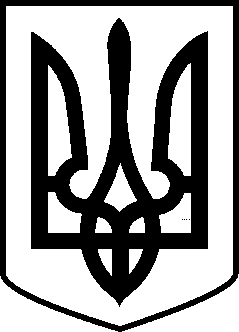 ЛЕТИЧІВСЬКА СЕЛИЩНА РАДАЛЕТИЧІВСЬКОГО РАЙОНУ ХМЕЛЬНИЦЬКОЇ ОБЛАСТІР І Ш Е Н Н ЯVІІ скликанняВісімдесят сьомої сесії26.05.2020 р.	Летичів	№ 17Про встановлення проекту туристичного збору у 2021 році на території Летичівської селищної ради»Керуючись Податковим кодексом України, відповідно до п. 24 ч. 1 ст. 26, ст. 69 Закону України «Про місцеве самоврядування в Україні», Летичівська селищна радаВ И Р І Ш И Л А :Встановити проекту ставок туристичного збору на території Летичівськоїх селищної ради за кожну добу у місцях проживання в розмірі:0,5 відсотка – для внутрішнього туризму;0,5 відсотка – для вїзного туризму від розміру мінімальної заробітної плати, встановленої станом на 01 січня звітнього (податкового) року, для однієї особи за одну добу тимчасового розміщення».Затвепрдити Положення про порядок обчислення та надходження селищного бджету туристичного збору згідно додатку 1.Секретарю ради Поповій О.В. забезпечити оприлюднення даного рішення в установленому порядку.Контроль за виконанням цього рішення покласти на постійну комісію з питань планування, фінансів, бюджету та соціально-економічного розвитку (голова комісії Самолюк М.М.).Селищний голова	Ігор ТИСЯЧНИЙДодатокдо	рішення	87	сесії	Летичівської селищної ради від 26.05.2020 р. №  17ПОЛОЖЕННЯпро порядок обчислення та надходження селищного бджету туристичного збору1. Туристичний збірТуристичний збір - це місцевий збір, кошти від якого зараховуються до місцевого бюджету.2 Платники зборуПлатниками збору є громадяни України, іноземці, а також особи без громадянства, які прибувають на територію селищної ради та тимчасово розміщуються у місцях проживання (ночівлі), визначених підпунктом 5.1 пункту 5 цього Положення.Платниками збору не можуть бути особи, які:а) постійно проживають, у тому числі на умовах договорів найму, у селі, селищі або місті, радами яких встановлено такий збір;б) особи визначені підпунктом "в" підпункту 14.1.213 пункту 14.1 статті 14 Податкового кодексу, які прибули у відрядження або тимчасово розміщуються у місцях проживання (ночівлі), визначених підпунктом "б" 5.1 пункту 5 цього Положення, що належать фізичним особам на праві власності або на праві користування за договором найму;в) інваліди, діти-інваліди та особи, що супроводжують інвалідів I групи або дітей-інвалідів (не більше одного супроводжуючого);г) ветерани війни;ґ) учасники ліквідації наслідків аварії на Чорнобильській АЕС;д) особи, які прибули за путівками (курсівками) на лікування, оздоровлення, реабілітацію до лікувально-профілактичних, фізкультурно-оздоровчих та санаторно-курортних закладів, що мають ліцензію на медичну практику та акредитацію центрального органу виконавчої влади, що реалізує державну політику у сфері охорони здоров’я;е) діти віком до 18 років;є) дитячі лікувально-профілактичні, фізкультурно-оздоровчі та санаторно- курортні заклади;ж) члени сім’ї фізичної особи першого та/або другого ступеня споріднення, визначені відповідно до підпункту 14.1.263 пункту 14.1 статті 14 Податковогокодексу, які тимчасово розміщуються такою фізичною особою у місцях проживання (ночівлі), визначених підпунктом "б" підпункту.5.1 пункту 5 цього Положення, що належать їй на праві власності або на праві користування за договором найму.Ставка збору3.1. Ставка збору за кожну добу тимчасового розміщення особи у місцях проживання (ночівлі), визначених підпунктом 5.1 пункту 5 цієї статті, у розмірі 0,5 відсотка - для внутрішнього туризму та для в’їзного туризму від розміру мінімальної заробітної плати, встановленої законом на 1 січня звітного (податкового) року, для однієї особи за одну добу тимчасового розміщення.База справляння збору4.1. Базою справляння збору є загальна кількість діб тимчасового розміщення у місцях проживання (ночівлі), визначених підпунктом 5.1 пункту 5 цього Положення.Податкові агенти та місця проживання (ночівлі)Справляння збору може здійснюватися з тимчасового розміщення у таких місцях проживання (ночівлі):а) готелі, кемпінги, мотелі, гуртожитки для приїжджих, хостели, будинки відпочинку, туристичні бази, , табори для відпочинку, пансіонати та інші заклади готельного типу, санаторно-курортні заклади;б) житловий будинок, прибудова до житлового будинку, квартира, котедж, кімната, садовий будинок, дачний будинок, будь-які інші об’єкти, що використовуються для тимчасового проживання (ночівлі).Справляння збору може здійснюватися такими податковими агентами:а) юридичними особами, філіями, відділеннями, іншими відокремленими підрозділами юридичних осіб згідно з підпунктом 7.2 пункту 7 цього Положення, фізичними особами - підприємцями, які надають послуги з тимчасового розміщення осіб у місцях проживання (ночівлі), визначених підпунктом 5.1 цього Положення,б) квартирно-посередницькими організаціями, які  направляють неорганізованих осіб з метою їх тимчасового розміщення у місцях проживання (ночівлі), визначених підпунктом "б" підпункту 5.1 пункту 5 цього Положення, що належать фізичним особам на праві власності або на праві користування за договором найму;в) юридичними особами, які уповноважуються селищною радою справляти збір на умовах договору, укладеного з селищною радою.Перелік податкових агентів та інформація про них розміщуються та оприлюднюються на офіційному сайті селищної ради.Особливості справляння зборуПлатники збору сплачують суму збору авансовим внеском перед тимчасовим розміщенням у місцях проживання (ночівлі) податковим агентам, які справляють збір за ставками, у місцях справляння збору та з дотриманням інших вимог, визначених рішенням селищної ради. За один і той самий період перебування платника збору на території однієї адміністративно-територіальної одиниці, на якій встановлено туристичний збір, повторне справляння збору,  вже сплаченого таким платником збору, не допускається.Особа здійснює тимчасове розміщення платника збору у місцях проживання (ночівлі), що належать такій особі на праві власності або на праві користування, виключно за наявності у платника збору документа, що підтверджує сплату ним туристичного збору відповідно до Податкового кодексу та рішення селищної ради.У разі дострокового залишення особою, яка сплатила туристичний збір, території адміністративно-територіальної одиниці, на якій встановлено туристичний збір, сума надмірно сплаченого збору підлягає поверненню такій особі у встановленому Податковим кодексом порядку";Порядок сплати зборуПодаткові агенти сплачують збір щоквартально, у визначений для квартального звітного (податкового) періоду строк та відповідно до податкової декларації за звітний (податковий) квартал.Податковий агент, який має підрозділ без статусу юридичної особи, що надає послуги з тимчасового розміщення у місцях проживання (ночівлі) не за місцем реєстрації такого податкового агента, зобов’язаний зареєструвати такий підрозділ як податкового агента туристичного збору у контролюючому органі за місцезнаходженням підрозділу.Базовий податковий (звітний) період дорівнює календарному кварталу.Заступник селищного голови	Василь ГУЩАК